Central Lancashire Local Development FrameworkCentral LancashireCore Strategy Monitoring ReportCovering the period April 2018 – March 2019 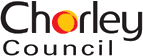 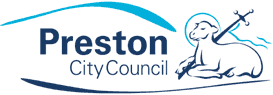 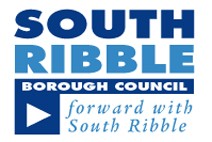 ContentsIntroduction	11.  Provision of housing developments by location	12.  Value of Developer Contributions Collected (and spent on infrastructure priorities)	23.  Changes to Road Traffic Volume	34.  Net Additional Dwellings Completed	55.  Affordable Housing	56.  Employment Land Take-Up	67.  Working Age Population Qualified to NVQ Level 4 or higher	68.  Number of Heritage Assets at Risk	79.  Higher Quality Building Design	710. Amount of Sport, Recreation and Informal Open Space lost to other uses	811.Change of areas of biodiversity importance	812. Improving Community Health	913. Planning to Adapt to Climate Change	9AppendicesAppendix 1:  Monitored Policies of the Adopted Central Lancashire Core Strategy………11     Introduction        The Joint Central Lancashire Core Strategy has been produced by the Central Lancashire authorities of Chorley, Preston and South Ribble and was adopted in July 2012; it is a key part of the Local Development Framework. This is the Seventh Monitoring Report of the performance indicators of the Core Strategy (please see Appendix D of the Core Strategy), and contains data for Chorley, Preston and South Ribble Councils.Adopted Central Lancashire Core Strategy Indicators 1. Provision of housing developments by locationRelated Policy: Policy 1 - Locating GrowthLocation of housing completions 2018/19* Included within 48% for Preston/South Ribble UA        Table 1 of the Core Strategy establishes the predicted proportion of housing development across Central Lancashire until 2026. The number of new homes built in the Preston/South Ribble Urban area in 2018/19 was slightly below the predicted proportion. The Preston, South Ribble and Lancashire City Deal, agreed with government in September 2013, will help to improve future housing delivery across the City Deal area and seeks to secure the necessary strategic infrastructure to deliver some 17,420 new homes over the next 10 years.The number of dwellings constructed across Central Lancashire in 2018/19 increased by 236 dwellings compared to the 2017/18 Monitoring Report.  There was a higher proportion of dwellings built in the Preston and South Ribble Urban Area and in Key Service Centre locations than elsewhere in Central Lancashire in the monitoring period. There was also an increase in the number of dwellings constructed in the Rural Local Service Centres and elsewhere.More sites allocated in the 3 Local Plans are now coming forward. It is likely that there will be more development on Strategic Sites, although development at Buckshaw Village is nearing full capacity. The targets set for locations of development in the Core Strategy will be achieved in the future.Location of housing completions 2012-2019* Included within 48% for Preston/South Ribble UA        Over the monitoring period (2012/13–2018/19), the majority of all housing developments have occurred within the Preston/ South Ribble Urban Area (38% in total) as envisaged by the Central Lancashire Core Strategy. 13.9% of development within the Preston and South Ribble Urban Area has been within the Strategic Sites and Locations. This is expected to increase rapidly in the coming years with the help of City Deal securing necessary strategic infrastructure. This is supported by the fact that a number of developers are currently on site in strategic locations such as North West Preston. A higher percentage of development than envisaged by the Core Strategy has occurred across the period in Buckshaw Village (14.9% of all development) due to higher than expected completion rates because of the attraction of this centrally located site within the housing market. Development within Key Service Centres, Urban Local Service Centres and Rural Local Service Centres and elsewhere has not generally been in line with the proportion of development envisaged in those locations by the Core Strategy.2. Value of Developer Contributions Collected (and spent on     infrastructure priorities)Related Policy: Policy 2 - InfrastructureThe above table shows the amount of S106 contributions and CIL collected by each authority. Preston transferred £2,643,254.91 of the CIL collected to LCC to spend on the 123 List. South Ribble will transfer £39,679.92 of the CIL collected to LCC to spend on the 123 list. Chorley spent £417,418.00 of the CIL collected on the 123 List in the monitoring period. As the table above shows, CIL monies have been transferred to the relevant Parish Councils as per the CIL regulations.3. Changes to Road Traffic VolumeRelated Policy: Policy 3 - TravelThe Department for Transport carries out traffic monitoring in the Central Lancashire area.  The tables below show the 7 day average figures for each of the 6 locations selected in Chorley, Preston and South Ribble. These will be monitored each year so will show any trends up or down in the future.  The monitoring sites are in locations known to experience significant volumes of traffic.Chorley DataTraffic CountsLocation of Monitoring Sites in Chorley1	A49, South of Coppull Moor Lane, Coppull (CP 28446)2	A5106 Wigan Lane, W of A6, Coppull (CP 73686)3	A59, Windgate, S of Carr House Lane, Bretherton (CP 26594)4	A6 Preston Road, S of Moss Lane, Whittle-le-Woods (CP 56153)5	A581, Highfield Road, Croston (CP 2732)6	A49, Wigan Road, S of A5083, Clayton-le-Woods (CP 36529)Preston DataTraffic CountsLocation of Monitoring Sites in Preston1	A6 Garstang Road, S of Woodplumpton Road, Broughton (CP 56155)(*Broughton Bypass opened Oct 2017, no equivalent site)2	A6 London Road, Salmon Street (CP 8526)3	A59 Brockholes Brow, W of River Ribble (CP 7709) 4	A5085 Blackpool Road, E of A6063 (CP 1766)5	A59 Guild Way, New Ribble Bridge (CP 3867)6	A583 Blackpool Road, W of Riversway (CP 1725)South Ribble DataTraffic CountsLocation of Monitoring Sites in South Ribble1	A582 Penwortham Way, S of Lodge Lane, Farington Moss (CP 28720)2	A6 London Way, N of B6230 (CP 18511)3	A59 Liverpool Road, S of Hutton Roundabout (CP 56605)4	A6 South Ribble Way, S of A582, Farington (CP 99554)5	A6 Lostock Lane, W of M6 J29a, Bamber Bridge (CP 28555)6	A59 Preston New Road, W of Cuerdale Lane, Samlesbury (CP 165676)At 4 of the 6 traffic count point locations in Chorley traffic levels have reduced over the period 2018/19 following increases recorded during 2012-2018; 2 out of 5 in Preston have reduced and 0 of South Ribble’s have reduced whilst the rest have risen. It is expected that traffic levels will rise generally as new development occurs throughout the sub region.  Traffic levels on individual routes will be affected by general levels of traffic growth and localised development but also by new road schemes and complementary traffic measures put in place to cope with the extra traffic associated with this development. It is also necessary to ensure that appropriate sustainable transport infrastructure is put in place as part of development, to try and reduce the number of cars on the road. This report will continue to monitor traffic volumes/trends in Central Lancashire.The Central Lancashire Highways and Transport Masterplan (March 2013) represents Lancashire County Council’s priorities for future investment in highways and transport across Central Lancashire and a delivery programme to 2026 which will see new road space built, public transport prioritised across key corridors into Preston and between Leyland and Chorley, and public realm improvements in city, town and local centres.The description of Monitoring Sites above includes a 'Count Point' (CP) id for each location (e.g. CP 2872). Traffic data from 2000 for these and all Count Points in Central Lancashire and nationwide can be viewed on the Department for Transport's website (at www.dft.gov.uk/traffic-counts).4. Net Additional Dwellings CompletedRelated Policy: Policy 4 - Housing DeliveryThe total number of dwellings completed in all three authorities is 508 units above the target of 1,341 set in the Core Strategy. This is higher by 236 units on last year. The dwelling completion targets have been exceeded by all the authorities. In Chorley, Buckshaw Village and Chorley Town have seen the highest completions. In Preston sites such as Cottam and North West Preston allocated in the adopted Local Plan are coming forward for development/being completed. In South Ribble development has taken place between Brindle Road, Heatherleigh and Altcar Lane.The Preston, South Ribble and Lancashire City Deal (2013) is helping to improve future housing delivery across the City Deal area (Preston City Council and South Ribble Borough Council area) and seeks to secure the necessary strategic infrastructure to deliver some 17,420 new homes over the period to 2024.5. Affordable HousingRelated Policy: Policy 7 - Affordable HousingCore Strategy Policy 7 requires market housing schemes to deliver affordable housing as on-site provision or via off-site provision/financial contributions. The amount of affordable housing required to be delivered is dependent on a sites location, size and such considerations as financial viability.The definition of ‘affordable housing’ also includes shared equity products (for example Home Buy) that are agreed after planning consent has been granted therefore, net dwelling completion figures and affordable housing completions comparable.The total of 512 affordable dwellings delivered across Central Lancashire exceeded the Core Strategy overall target of 126 dwellings by 386. This figure is higher than the overall figure last year of 409 affordable dwellings.6. Employment Land Take-UpRelated Policy: Policy 9 - Economic Growth and EmploymentFor Chorley 0.24ha has been deleted from the Total Take up (Chorley) since 2009. This relates to A2 uses (Financial and Professional services) added during 2012, 2014, 2016 which are not monitored in the above figures.Employment land take up is below the Core Strategy target at the current rate. However, steps have been taken to manage the delivery of employment land in order to promote development.In Chorley this includes promoting and increasing inward investment in Chorley and bringing forward key employment sites allocated in the Chorley Local Plan.In addition, the Preston, South Ribble and Lancashire City Deal aims to create 20,000 new jobs across the City Deal area over the next 10 years.The total employment land take-up in the Central Lancashire area as a whole since 2009 (108.41 ha) has increased by 7.11 ha compared to last year 4.21 ha.7.  Working Age Population Qualified to NVQ Level 4 or higherRelated Policy: Policy 15 - Skills and Economic InclusionSource: ONS/Nomis 2018 Crown Copyright In terms of education and skills monitoring the Core Strategy aims to achieve a performance better or equal to the regional average.According to recent statistics a higher proportion of the working-age population in Chorley, Preston and South Ribble are qualified to NVQ level 4 or higher than the region as a whole and Great Britain (39.3%). Preston’s figure has increased above the regional average for the current monitoring year for the first time in 3 consecutive years.The Central Lancashire authorities adopted an Employment Skills SPD in September 2017 in order to ensure new development proposals consider the economic impact of development and improve the skills of local people to enable them to take advantage of the resulting employment opportunities.8.  Number of Heritage Assets at RiskRelated Policy: Policy 16 - Heritage AssetsSource: Historic England – Heritage/Buildings at Risk RegisterThe Core Strategy aims to prevent the increase or reduce the number of heritage assets at risk in Central Lancashire.There remain three buildings at risk in Chorley with the condition of these buildings showing some improvement in recent years. Structural works are in an advanced state at Bank Hall, Bretherton, which are due to be completed by September 2019 with internal fit out following, at which stage it can then be removed from the register.  There are also two scheduled monuments at risk at Ingrave Farm and Bretters Farm. In Preston, the Church of St George the Martyr, the Wing of Former Barton Old Hall, Jepps Lane and Fishergate Hill remain on the list, whilst Preston 7th day Adventist Church (Category F) and Jepps Lane (Category C) have been removed from the registerWoodfold Park, of which only a small part of the parkland is within South Ribble, is a registered park and garden which is listed as Grade II. The park is in multiple private ownership.9. Higher Quality Building DesignRelated Policy: Policy 17 - Design of New BuildingsAll developments in Chorley are considered against the criteria set out in Policy 17 and the Adopted Central Lancashire Design SPD. In addition, policies included in the Built and Natural Environment section of the Chorley Local Plan, including BNE1: Design Criteria for New Development ensure that high design quality is achieved.Chorley has not used Building for Life (BfL) for any schemes for a number of years.All housing developments in Preston have been considered against the design policy criteria in the Adopted Design SPD which uses the principles set out in the BfL standard (originally launched in Sep 2012 and updated in Jan 2015 - this is called Building for Life 12 - BFL12). Preston uses the BFL scheme for all major developments, not just those over 5 ha.All housing developments in South Ribble have been considered against the criteria set out in Policy 17 Design of New Buildings and the Adopted Central Lancashire Design SPD which uses the principles set out in the BfL standard (originally launched in September 2012 and updated in January 2015 - this is called Building for Life 12 – BfL12).  As well as this, developments are also considered against policy G17–Design Criteria for New Development of the South Ribble Local Plan (2015).Due to changes in the BfL Scheme the target in Indicator 9 is now out of date and needs re wording.10.  Amount of Sport, Recreation and Informal Open Space lost to other usesRelated Policy: Policy 18 - Green InfrastructureThe Core Strategy aims to avoid the unmitigated loss of sport, recreation and informal open space across Central Lancashire.In Preston, Chorley and South Ribble there has been no loss of sport, recreation and informal open space in the monitoring period. 11. Change of areas of biodiversity importanceRelated Policy: Policy 22 - BiodiversityThe Core Strategy seeks to protect areas of biodiversity importance across Central Lancashire. Over the last three year monitoring period there have been no losses in areas of biodiversity importance across the three authorities.The Central Lancashire Biodiversity and Nature Conservation Supplementary Planning Document SPD (July 2015) provides guidance on the interpretation and implementation of the relevant Central Lancashire policies on biodiversity and sets out what is required as part of the planning process. This includes guidance in relation to ecological networks.12.  Improving Community HealthRelated Policy: Policy 23: HealthHealth Impact Assessments (HIA) are required for major planning applications on Strategic Sites and Locations. Preston and South Ribble have had a HIA undertaken within the previous monitoring period. Preston’s being for the North West Preston Strategic Location and the location in South Ribble being the Cuerden Strategic Site. However, South Ribble has not granted consent on any Strategic Sites without a HIA in this monitoring period.13. Planning to Adapt to Climate ChangeRelated Policy: Policy 27: Sustainable Resources and New DevelopmentsIn March 2015 the Deregulation Act received Royal Assent which proposed that all energy efficiency standards will be included in Building Regulations. As a result the Code for Sustainable Homes was withdrawn. The Code for the Sustainable Homes requirement in Policy 27 is therefore no longer relevant.The Government set out transitional arrangements until energy efficiency standards are included in Building Regulations which allow local authorities to continue to apply policies in their Local Plans that require compliance with energy efficiency standards that exceed Building Regulations.In accordance with the transitional arrangements, the three authorities are requiring all new dwellings to achieve a minimum Dwelling Emission Rate (DER) of 19% above 2013 Building Regulations which is equivalent to Code Level 4 energy requirements. Compliance with other aspects of the Code for Sustainable Homes are no longer required.All other new developments in the three areas have achieved a BREEAM rating of ‘very good’ in accordance with Policy 27.  Appendix OneMonitored Policies of the Adopted Central Lancashire Core StrategyThe following policies are those within the Performance Monitoring Framework of the Adopted Central Lancashire Core Strategy (Appendix D): Policy 1:   Locating Growth Policy 2:   Infrastructure Policy 3:   Travel Policy 4:   Housing Delivery Policy 7:  Affordable Housing Policy 9:   Economic Growth and Employment Policy 15: Skills and Economic Inclusion Policy 16: Heritage Assets Policy 17: Design of New Buildings Policy 18: Green Infrastructure/Sport and Recreation Policy 22: Biodiversity Policy 23: Health Policy 27: Sustainable Resources and New DevelopmentsLocationNo. of dwellings completed 2018/19% of dwellings completed2018/19Central Lancashire target (%)Preston/South Ribble Urban Area*(Within Strategic Sites and Locations)902(549)48.8%(26.7%)48% (25%)*Buckshaw Village1297%10%Key Service Centre33218%25%Urban Local Service Centre23212.5%9%Rural Local Service Centres and elsewhere25413.7%8%Total1,849100%100%LocationNo. of dwellings completed 2012-2019% of dwellings completed 2012-2019Central Lancashire target (%)Preston/ S Ribble Urban area*(within strategic sites and locations)3,914(1,423)38.3%(13.9%)48%(25%)*Buckshaw Village1527 14.9%10%Key Service Centre2,07820.3%25%Urban Local Service Centre1,44314.1%9%Rural Local Service Centres and elsewhere1,27212.4%8%Total10,234100%100%Local AuthorityS106 contributions collectedS106  contributions spentCIL collectedCIL spent on 123 ListCIL transferred to Parish CouncilsChorley£3,221,985.07£4,992,504.26£5,007,578.23£417,418.00£750,251.54Preston£1,635,596.60£151,097.00£3,216,366.98£2,643,254.91£390,490.70South Ribble£539,849£28,288£385,095.02£39,679.92£4,562.94YearLocationLocationLocationLocationLocationLocationYear123456201290406701248491276252321317320138995624124838127635185131372014921163902356513162529413531201592366404245571344952871380820169508655425342138545320142042017997466222532216492421914191201812048 6658 23174 16348 4218 9916 YearLocationLocationLocationLocationLocationLocationYear1234562012221003726224470178074477929558201322079370752453717792446182816920142271138513252471836141138289652015236503808226325164844074530610201624414346692267016956461313156220172436732472236121684341961293342018-*32192 23696 16715 42024 29358 YearLocationLocationLocationLocationLocationLocationYear1234562012244952696218337395332508334009201324403268411830938889251363389920142467126960188313983023103315912015244682666117664385582408732836201624238263301821739445248723388220172466729287181394050424859337622018247272930418177 40662 25361 32894  Local AuthorityHousing Completions 2018/19TargetChorley573417Preston785507South Ribble491417Total1,8491,341Local AuthorityAffordable Housing Completions 2018-19TargetChorley20250Preston21346South Ribble9730Total512126Local AuthorityEmployment Land Take-Up 2018-19 (ha)Total Take-Up Since 2009 (ha)Target 2010-26 (ha)Chorley3.2932.55*112Preston2.229.54118.5118.5haSouth Ribble1.6246.32223.5Total7.11108.41454.0ChorleyPrestonSouth RibbleNorth West28,100 or 41.1%38,600 or 42.4%27,300 or 41.2%35.5%Local AuthorityHeritage Assets at RiskChorleyBank Hall, Liverpool Road, Bretherton (Category D) Lower Burgh Hall, Coppull New Road, Chorley (Category F)Buckshaw Hall, Euxton Lane, Euxton (Category E)Bretters Farm moated site and two fishponds (declining condition)Ingrave Farm moated site (improving condition)PrestonChurch of St George the Martyr, Georges Road (Category C)Wing of Former Barton Old Hall, circa 20m south of Old Hall Farmhouse,  Fishergate Hill Preston – Conservation area South RibbleWoodfold Park, (declining condition, although none of the buildings at risk are within South Ribble), the park is within Blackburn with Darwen, Ribble Valley and South Ribble Local Authorities areas and is in multiple, private ownership.Local AuthorityLoss of Open SpaceChorleyNilPrestonNilSouth RibbleNilLocal AuthorityLoss of Areas of Biodiversity ImportanceChorleyNatural England (regional, national and international sites) has informed there have been no net losses in areas designated for their environmental value in Chorley during this monitoring period.PrestonNatural England (regional, national and international sites) has informed there have been no net losses in areas designated for their environmental value in Preston during this monitoring period.South RibbleNatural England (regional, national and international sites) has informed there have been no net losses in areas designated for their environmental value in South Ribble during this monitoring period.Local AuthorityConsents Granted on Strategic Sites and Locations Without a Health Impact Assessment (HIA)ChorleyNo applications were received that require a HIA in this monitoring period.PrestonPreston ensure that applications on North West Preston Strategic Site meet the principles set out in the HIA which was carried out for the North West Preston Strategic Location Master plan (December 2013).South RibbleNo applications have had consents granted that require an HIA in this monitoring period.